Advances in the Study of Behavior ReviewPlaying to the crowd: using Drosophila to dissect mechanisms underlying plastic male strategies in sperm competition gamesAmanda Bretman1*, Tracey Chapman2, James Rouse1 and Stuart Wigby31. School of Biology, Faculty of Biological Sciences, University of Leeds, Leeds, LS2 9JT, UK2. School of Biological Sciences, University of East Anglia, Norwich Research Park, Norwich, NR4 7TJ, UK3. Institute of Integrative Biology, University of Liverpool, Liverpool, L69 7ZB, UK*correspondence to a.j.bretman@leeds.ac.ukAbstractPost-copulatory sexual selection, the post-mating competition between ejaculates, is now widely established as a potent evolutionary driver. It is often invoked to explain striking variation in both sperm and seminal fluid and in the morphology of intromittent organs across species. However, the competitive environment each individual male faces is also not static. This is important as it can alter the share of fitness that can potentially be gained by males in current versus future matings. A growing number of studies have investigated how individual males of many species are sensitive to cues that indicate the specific nature of their social environment, with perception of such cues leading to direct adjustments of a male’s subsequent mating behaviours and ejaculate economics. Collectively, these studies reveal that plastic adaptive strategies used by males are ubiquitous but varied across the animal kingdom. Here we focus on work in Drosophila fruit flies to assess the current understanding of what drives the evolution of these behaviours, which aspects of the social environment are critical and review the types of cues used by males. We discuss the progress on understanding the physiological and molecular mechanisms that translate social environmental information into sophisticated plastic responses. We suggest that the potential fitness benefits associated with the ability to produce flexible reproductive strategies might generate strong selection on cognitive ability as well as on ejaculate investment patterns. We identify avenues for future research and illustrate how studies on Drosophila can serve as a useful model for understanding behavioural plasticity in general.Introduction Social environments can have profound effects on an individual’s fitness, regardless of whether they are stable or rapidly changeable, and can be important even in organisms perceived to live in relatively simple societies (Bailey & Moore, 2018; Bilas et al., 2021). The social environment can be defined as any interaction between individuals of the same species. The outcomes of the interactions may depend on the sex, age, relatedness of interacting parties, or simply number or density of other individuals. In this review we will focus on one aspect of the social environment, namely how males use the presence of rival males prior to predict mating competition and alter their investment in mating. The idea that males should respond to their competitive environment to gain significant fitness benefits was proposed by Geoff Parker over 50 years ago (Parker, 1970) and shown experimentally by Matt Gage (Gage, 1991), supporting the key components of ejaculate economics theory (Parker et al., 1996; Parker et al., 1997). Over the last couple of decades there has been a rapid increase in studies documenting adaptive plasticity (e.g. reviews by Bretman et al., 2011; Magris, 2021; Ramm, 2020; Weir et al., 2011). Together such studies are highlighting the sophisticated plasticity of males that occurs in response to social context.The strength of intra-sexual competition is determined by the social environment, both population density and Operational Sex Ratio (OSR, ratio of receptive males to females) altering encounter rates with potential mates and rival males (Emlen & Oring, 1977; Kokko & Rankin, 2006). However, the level of competition within a species is unlikely to be static over a male’s reproductive lifetime, as population densities and OSRs can be highly variable over short temporal and spatial scales (Kasumovic et al., 2008). It has long been suggested that males could use social information to invest strategically in reproductive efforts (Parker, 1970; Wedell et al., 2002). Males of many species have multiple mating opportunities but limited resources. This generates a potential trade-off between current and future mating events, thus selecting for strategies that maximise a male’s reproductive output through plastic allocation of reproductive effort (Parker, 1982). Factors that could affect the fitness value of any particular mating include the availability, quality and mating status of females, and the amount of competition from other males. For example, in many species female size is positively related to fecundity, so the opportunity to mate with a larger female might induce the male to invest more in that mating (Bonduriansky, 2001). Indeed, if a male has recently mated (i.e. is resource-depleted) this preference can become stronger (Byrne & Rice, 2006). However, if larger females are generally preferred then a male might encounter greater competition for that mate. Therefore, the optimal strategy of an individual male will depend on the strategy rival males employ (Parker & Pizzari, 2010). 	Competition between males can occur before copulation, affecting the probability of obtaining matings, and can involve direct aggressive encounters or indirect competition mediated through courtship displays (Emlen & Oring, 1977; Kokko & Rankin, 2006). Taking a meta-analysis approach, Weir and colleagues (2011) found that as OSR increased, aggression between males increased and then declined. This suggests that as the number of rivals increases, males fight more for access to females up to the point where the number of rivals makes aggression too costly (Knell, 2009). Conversely, courtship effort declines with increasing male bias, perhaps because there are simply fewer females to prompt displays, or because males might switch strategies, e.g. to sneak matings (Weir et al., 2011). So whilst the presence of rival males obviously implies competition, it can also create selective opportunities for alternative reproductive tactics. An intriguing recent example comes from black widow spiders. Here, in a situation where mate searching is extremely costly and the local OSR is high, males can parasitize rival males’ mate searching efforts by following their silk, using social information to more quickly find females despite this resulting in higher competition (Scott et al., 2019). In polyandrous species, competition between males may continue post-copulation, i.e. through sperm competition and cryptic female choice. In much of the early theory developed to predict optimal male sperm competition strategies, a male’s investment relates to the number of sperm produced or allocated to a particular mating (Parker et al., 1996; Parker et al., 1997). However, this can be thought of more broadly as “mating investment”, and so be applied to non-sperm ejaculate components and behaviour (Cameron et al., 2007; Wedell et al., 2002), and to pre-copulatory behaviours (Parker et al., 2013). As the ‘risk’ of competition (the likelihood a female will mate more than once) increases, a male’s investment in sperm production is predicted to increase (Parker et al., 1996; Parker et al., 1997). In contrast, when sperm competition ‘intensity’ (the number of competitors) increases, the amount of sperm allocated is predicted to peak when males encounter one rival and decrease thereafter as returns diminish with more competitors (Parker et al., 1996; Parker et al., 1997). These predictions can be modified by many factors within different mating systems. For example, the pattern of investment is predicted to change depending on whether there is a fair raffle between sperm such that the number of offspring reflects the number of sperm, or whether there is precedence for either the first or subsequent males. The predictions will also differ if males obtain imperfect information about competition levels. Males may trade-off investment in ejaculate components and behaviour with other reproductive traits, such as weaponry. Predictions for the sperm and non-sperm portions of the ejaculate may also vary (Cameron et al., 2007). Male investment and the trade-off between current and future matings will likely depend on a male’s condition and age and are highly likely to depend upon female condition and behaviour. Sperm competition relies on females being polyandrous within a mating bout, so the amount of competition males face will depend on female mating rate (Fromhage et al., 2008; Tazzyman et al., 2009). Together, the rich theory base on expected competitive outcomes clearly shows the significant fitness gains for males that adjust their mating investment, whether behaviour or ejaculate components, in response to cues of sperm competition (Fromhage et al., 2008; Parker & Pizzari, 2010; Tazzyman et al., 2009; Williams et al., 2005).  There are numerous studies in which the potentially adaptive responses of males to cues of sperm competition have been documented, and a number of excellent reviews show the broad taxonomic occurrence of this phenomenon. Some reviews have focussed on strategic ejaculation (Kelly & Jennions, 2011; Magris, 2021; Perry et al., 2013; Ramm, 2020; Wedell et al., 2002), and others on behavioural responses such as courtship effort, mating duration and mate guarding (Bretman et al., 2011; Dore et al., 2018; Kasumovic & Brooks, 2011; Weir et al., 2011). However, a male’s plastic responses may be achieved through a diverse combination of ejaculate and behavioural components. Our objective in this article is not to provide broad taxonomic coverage, but instead to focus around a single system, to deepen our understanding of the totality of physiological processes and responses that result in adaptive male plasticity. However, we emphasise that such plasticity is widespread (Bretman et al., 2011) and hence also include here some additional, recent examples just to illustrate its diversity. Perhaps unsurprisingly given their amenability to experimental studies, many examples of male plasticity come from invertebrates. Examples in which increased exposure to males alters male investment include: the production of more but lower quality nuptial gifts in male-biased populations of Pisaura mirabilis spiders (Heimerl et al., 2021), increased mating duration following exposure of males to chemical cues of rival males in the ladybird Menochilus sexmaculatus (Chaudhary et al., 2017), increased copulation duration and fertilization success in male soldier flies Merosargus cingulatus exposed to rivals (Barbosa, 2012), and increased sperm transfer rate after experiencing the presence of a rival in lesser wax moths (Achroia grisella) (Jarrige et al., 2015). Examples from vertebrates include; male green treefrogs Hyla cinerea (Neelon & Höbel, 2019) and gladiator frogs Hypsiboas rosenbergi (Höbel, 2015) alter courtship calling in response to rivals, likewise three-spined stickleback Gasterosteus aculeatus exposed to a dummy rival male increased courtship effort and increased in redness (attractive to females) (Kim & Velando, 2014), and in greater sac-winged bats Saccopteryx bilineata, territorial song production is observed to increase as the number of rival males in the colony becomes greater (Eckenweber & Knörnschild, 2013). Finally, notoriously lacking in sex drive in captivity, male giant pandas (Ailuropoda melanoleuca) can be induced to show more interest in a female in oestrous after exposure to scents from rival males (Bian et al., 2013). Whilst not comprehensive, this list of recent findings shows the variety of responses of males to conspecific rivals. They document behavioural changes, and in some cases alterations to ejaculate components. However, there has tended to be less focus on dissecting the drivers, mechanisms and consequences of this plasticity, on which we focus here within a single system, by presenting a detailed discussion of research performed using Drosophila fruit flies, mainly Drosophila melanogaster. This valuable and tractable research model is providing an exemplar for understanding the proximate and ultimate causes of the behavioural and ejaculate responses to the presence of rival males.Drosophila of both sexes are highly sensitive to their social environment (Sokolowski, 2010) and have been used extensively to probe the mechanisms of plasticity in response to social cues (Chen & Sokolowski, 2022). Both sexes display changes in social behaviour in response to change in group size and density (Levine et al 2020), and their position in a group has a genetic basis and is heritable (Wice & Saltz, 2021). Moreover, individuals can exhibit social learning. For example females can alter their oviposition behaviour if they learn indirectly of the presence of parasitoids from social partners (Kacsoh et al., 2015). Social interactions also impact the responses of individual flies to infection (Leech et al., 2019) as well as to non-infectious disease such as cancer (Dawson et al., 2018). The social environment can also influence microbiomes (Leech et al., 2021), sleep and feeding behaviour (Li et al., 2021). Mating behaviour, and in particular the robust, plastic responses made by males to the presence of rival males before mating upon which we focus in this review, is highly sensitive to the social environment. The experimental power available in D. melanogaster in particular, has enabled researchers to conduct detailed studies to examine these key plastic responses, and to reveal the underpinning molecular mechanisms involved. We describe below the research that has been conducted to measure the benefits and costs of male plastic responses, to dissect the behavioural and ejaculate component traits that actually respond, and to examine the mechanisms involved. This covers the processes of initial environmental information gathering and processing, through to the production of the male responses themselves. Combining mating behaviours and ejaculate economics – is plasticity adaptive?Behavioural traits can be extremely variable both between, and importantly within, individuals across different social and sexual contexts. A key step in understanding whether variation in behaviour is adaptive behavioural plasticity is to test its impact on fitness. Male D. melanogaster respond to the presence of a rival male prior to mating by increasing their mating duration (Bretman et al., 2009). In contrast, exposure to multiple males in the mating arena itself results in the opposite effect, i.e. a decrease in mating duration (Bretman et al., 2009). Consistent with this, individual males can accurately track their social environment, increasing or decreasing mating duration depending on their recent experience of exposure to potential rivals (Fig 1) (Bretman et al., 2012). Males are largely in control of determining the extension of mating duration. Males are largely in control of determining the extension of mating duration, as demonstrated in a study where the capacity of females to respond was reduced (Bretman et al., 2013).To do this, anaesthetized females were decapitated and immobilized. The result was that, whilst mating duration was overall shorter with such females, the extension of mating duration by males that had been exposed to rivals remained. Supporting the idea that mating duration may be largely influenced by males is the finding that males mutant for the circadian rhythm genes period or timeless show altered copulation durations, whilst female flies carrying the same mutations do not (Beaver & Giebultowicz, 2004). A substantial body of work shows that the mating duration response to a rival is a robust and repeatable example of behavioural plasticity. However, the key step in understanding whether variation in behaviour is adaptive is to measure its impact on fitness (Bretman et al., 2009). As show below, the actual association of plastic responses with fitness can be complex.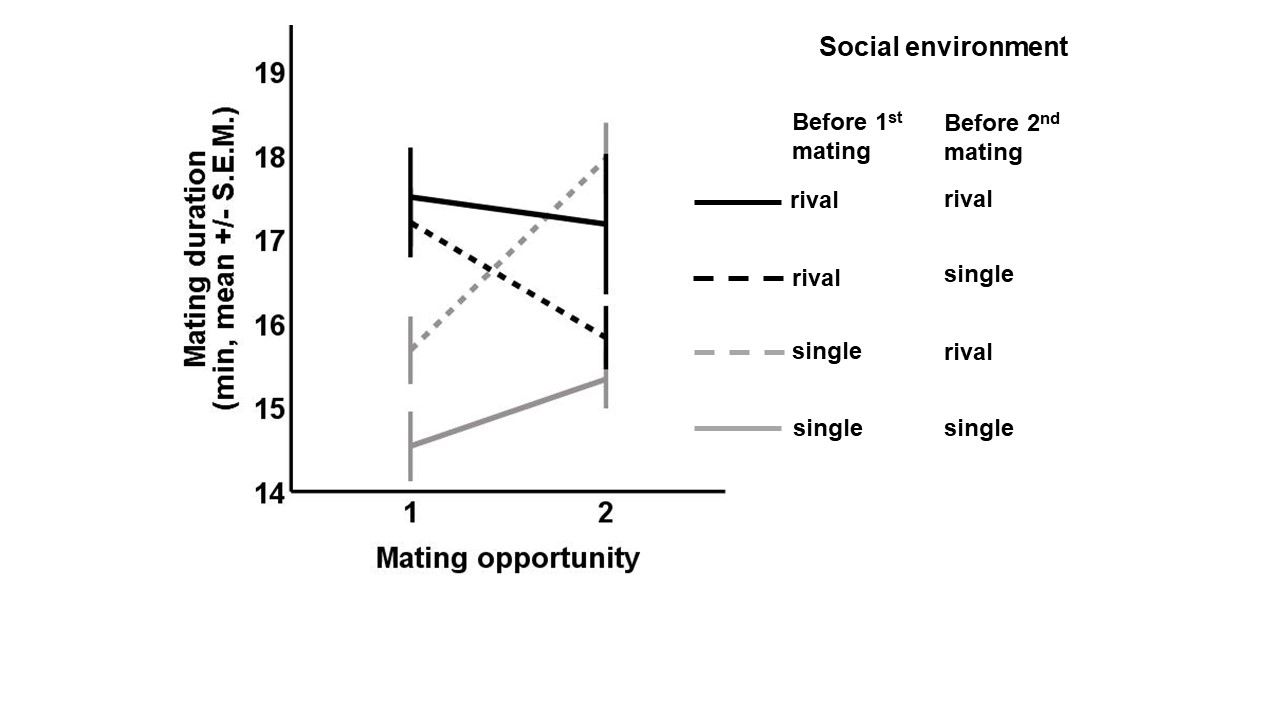 Similar responses by males to rivals seems widespread among Drosophila. An increase in mating duration after exposure to rivals has been observed in D. pseudoobscura, D. subobscura, D. montana, D. acanthopetra and D. nannoptera (Lizé et al., 2012; Mazzi et al., 2009; Price et al., 2012). These species represent clades of fruit flies that diverged at least 60MYA (Tamura et al., 2004). The presence of plastic responses to rivals within D. subobscura and D. acanthoptera is puzzling, as females of these species are believed to mate only once, and have never been observed remating under laboratory conditions. Hence if males are unlikely to experience sperm competition, the reasons for extending mating and potentially investing more in such matings when potential rivals are present are unclear and call into doubt adaptive explanations (Lizé et al., 2012). One possibility is that extended mating following exposure to rival males may not always be adaptive and might instead sometimes arise from sources such as fatigue from intense pre-copulatory competition (Lizé et al., 2014). These observations emphasise the importance of testing for fitness effects of plastic responses and ejaculate composition effects in all of these different Drosophila species. So far, the only Drosophila species tested which does not exhibit plasticity in mating duration in response to conspecific males is D. bifasciata (Lizé et al., 2012). The authors suggested that although this species is polyandrous, it forms a more substantial mating / sperm plug than do other Drosophila species, perhaps preventing the female from mating for long enough that plasticity in mating duration would not accrue benefits (Lizé et al., 2012b). An alternative explanation is that because this species mates on open sap runnels (rather than in complex rotting fruit as do many other Drosophila species) it only ever faces high competition, rendering plasticity ineffective (Lizé et al., 2012b). This potential ecological driver could be investigated by assessing other sap dwelling species. 	If plasticity in mating duration is adaptive, then males should accrue fitness benefits by responding to rivals. Consistent with this, the extended mating duration triggered by pre-mating exposure to rivals has been shown in D. melanogaster to increase a male’s reproductive success by increasing the number of eggs laid by the female he mates with, increasing survival of those eggs to adulthood, increasing the time before remating by the female and thus increasing paternity share, both when such ‘responding’ males are the first or second male to mate (Bretman 2009). Therefore, in these single matings, males appear to gain significantly increased fitness from responding to the threat of sperm competition, as predicted. However, these fitness benefits may decrease over time. For instance, over successive matings, the extended mating duration response is maintained without discernible associated fitness benefits (Bretman et al., 2012). Indeed, over their lifetime, males held with rivals continue to mate for longer than those held singly up until very old age (Bretman et al., 2013). However, responding males only achieve a higher offspring output in the first few matings, and overall, both treatments are observed to achieve equivalent lifetime reproductive success. Similarly, Douglas and colleagues (2020) found the initial increase in offspring fathered by males after exposure to rivals declines of successive matings. This reinforces the idea that it is the ability to exhibit plasticity itself that is critical for fitness, as neither ‘fixed’ strategy of always short or always extended mating is better in fitness terms. Moreover, whilst fitness gains by responding males are often evident (Bretman et al., 2009; Bretman et al., 2011; Bretman et al., 2012; Bretman et al., 2013; Hopkins et al., 2019; Mohorianu et al., 2018), this is not always the case in all studies (Dore et al., 2020; Hopkins et al., 2019). This suggests that fitness benefits do not occur as a direct result of longer matings per se, or that any benefits are life-stage or context-dependent. This prompts the question how exactly fitness benefits of extended matings are achieved, which we discuss below. A potential benefit to extended matings is that males can guard females to prevent immediate remating (Burdfield-Steel & Shuker, 2014). However, in D. melanogaster the extension resulting from exposure of males to rivals is typically a couple of minutes in a mating that typically lasts 10-20 minutes. Moreover, when males mate in the presence of rivals, mating duration decreases, perhaps due to interference or harassment from the rival (Bretman et al 2009). Therefore, it seems unlikely that the extended mating could be a direct form of mate guarding. In some species, mating duration has a linear relationship with the transfer of sperm (Simmons, 2001), and so there would be an obvious benefit to males in mating for longer and successfully transferring more sperm. However, in D. melanogaster at least this relationship does not hold, with sperm seemingly delivered in a discrete package mid-way through copulation (Gilchrist & Partridge, 2000; Linklater et al., 2007). Nevertheless, the magnitude of a male’s response to rivals is correlated with changes in his ejaculate. For example, Moatt and colleagues (Moatt et al., 2014) found that males exposed to rivals had a greater proportion of live sperm in their seminal vesicles, whilst Garbaczewska et al (2013) found that these males transferred more sperm to females. In line with the predictions from models of sperm competition intensity (Parker et al., 1996), there is an increase in sperm transfer following exposure to single rival, and a decrease after exposure to multiple rivals (Hopkins et al., 2019). Similar phenomena have been observed in other fruit flies. For example, in D. pseudoobscura, a species with polymorphic sperm, it is observed that males exposed to rivals increase the proportion of fertilising eusperm transferred to females and thus gain more offspring (Price et al., 2012). A more recent study discovered that there are in fact two morphs of non-fertilising parasperm, one of which is increased and the other decreased in response to rival male exposure (Alpern et al., 2019). Although not explicitly testing the response to rivals, longer mating duration in D. montana is linked to increased offspring output and reduced female remating (Mazzi et al., 2009).Sperm are not the only critical part of the ejaculate; seminal fluid proteins (Sfps, which include the Accessory Gland proteins, or Acps) also represent a substantial reproductive investment by males (Perry et al., 2013). Indeed, males may become Sfp-depleted before sperm becomes limiting (Hihara, 1981; Linklater et al., 2007). Recently it was estimated that the D. melanogaster seminal proteome contains about 300 proteins (Wigby et al., 2020). The Sfps have myriad effects, including ensuring sperm reaches storage and influencing female egg laying rate, remating rate, lifespan, sleep, feeding and immune responses (Avila et al., 2011). The observations of increased egg laying and reduced remating by females mated to males previously exposed to rivals (Bretman et al., 2009), and shortened lifespans exhibited by these females (Filice et al., 2020) are therefore known effects of receipt of Sfps. A direct quantification of two important Sfps, sex peptide and ovulin, transferred to females, showed these increased after males were exposed to rivals (Wigby et al., 2009). A further study combined observations of mating duration, counts of sperm transferred and analysis of the whole ejaculate proteome (Hopkins et al., 2019). Both mating duration and sperm number transferred were increased by the presence of just one rival, as in previous studies (Fig. 2). However, the majority of Sfps showed no response to a single rival, but were transferred in increased amounts in response to multiple rivals (Hopkins et al., 2019). This variation in the sensitivity or response of different reproductive components (i.e. mating duration, sperm and seminal fluid) of the response to the number of rivals is intriguing. As discussed in the introduction, theoretical models of sperm competition intensity (i.e. number of competitors) predict that males should invest maximally when experiencing one competitor and decrease investment thereafter. Therefore, males should not just be sensitive to the presence of others but to the number of competitors. Some evidence of this is found in D. montana, as the peak extension of mating duration is observed with one competitor but reduced with four rivals (Mazzi et al., 2009). However, we were unable to find such an effect on duration over a range of one to 36 males in a vial, no further extension was observed beyond one rival, and neither did the density of flies have an effect (Bretman et al., 2010). This appears to be a common finding. Kelly and Jennions (2011) undertook a meta-analysis of ejaculate size (sperm quantity) plasticity shows a lack of sensitivity to the number of rivals across a range of studies. The generally poor concordance in D. melanogaster between mating duration and precise changes to ejaculate composition, and the difference in sensitivity to the number of rivals, again shows that plastic mating behaviour and ejaculate transfer and composition are related but distinct elements of a male’s response to rivals. 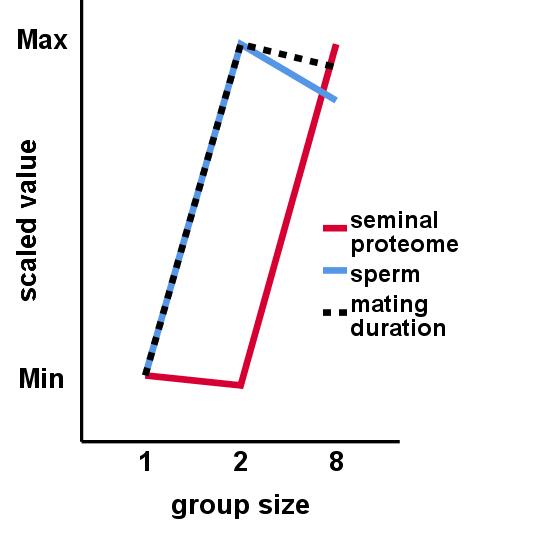 Given the potential benefits of increased investment in a mating event discussed above, the maintenance of plasticity, rather than all males continually investing more, implies that the responding to rivals is costly. Attempts to measure such costs have been through measurements of the effects of male responses to rivals on lifespan and lifetime reproductive success. As noted above, over successive matings, the duration extension and fitness benefits become uncoupled (Bretman et al., 2012). This is exacerbated when the number of rivals is increased, with males exposed to a greater number of rivals showing a sharper decline in their number of offspring produced (Hopkins et al., 2019). Housing males in isolation or with a rival for their entire adult lifetime and allowing weekly mating opportunities, shows that rivals maintain the extended mating response until old age (Bretman et al., 2013). However, responding males only gained fitness benefits in the first few matings, became progressively less successful at mating with age and ultimately died earlier. Therefore, given the response appears costly, one might predict that males in poor condition, for example fed a poor diet, would be unable to mount a response. Consistent with this, the ability to respond was diminished in males that were starved or fed an imbalanced diet, as whilst males exposed to rivals continued to extend mating duration, this did not translate into a greater number of offspring (Mason et al., 2016). Similar patterns of increased ageing and reduced lifespan in responding males of monogamous species but without any observable benefits led to the suggestion that the extended mating duration in response to rivals is an outcome of the high cost of pre-copulatory male-male interactions, and is not an adaptive behaviour (Lizé et al., 2014). However, though males are aggressive towards each other, there is no data to support the suggestion that aggression plays a significant role in the patterns observed in lifespan and ageing (Bretman et al., 2013; Flintham et al., 2018; Leech et al., 2017). Females held in single sex groups do not incur shorter lifespans. Flintham et al (2018) used a quirk of D. melanogaster development to investigate the source of this sex difference in social impacts on lifespan. D. melanogaster sex determination is cell-specific, meaning that genetic manipulation can be used to feminize or masculinize cell types within an animal of the opposite sex. When this was employed to masculinize the nervous system of females the resulting flies showed male-like lifespan costs (Flintham et al., 2018). This finding suggests that costs are not directly related to increased investment in ejaculate production itself, as the flies that showed male-like costs were otherwise female and sterile. The presence of other males is not always costly to male lifespan, and can even increase lifespan if rival males are exchanged so they remain young as the focal male ages (Ruan & Wu, 2008). These data show that while interacting with other males can be costly, it is not clear that these are costs of the sperm competition response of extended matings per se. The decrease in lifespan observed may be a consequence of social interactions unrelated to sperm competition, such as alteration of the microbiome (Leech et al., 2021). Moreover, the cost of being plastic has not yet been measured, as the experimental design described above essentially forces males to take one or other strategy (Bretman et al., 2013). To measure direct costs of mating duration plasticity, it is necessary to integrate these experiments with manipulations of the mechanistic basis of the response that we discuss below.Laboratory studies are an excellent way to interrogate behaviours in controlled manipulations. However, it is unclear how well what is observed in these experiments reflects the natural context. Unfortunately, it is rare to find species that are tractable in both settings (Rodríguez-Muñoz et al., 2010). In Drosophila, local densities and sex ratios vary considerably over space and time (Markow, 1988; Soto-Yéber et al., 2019). Understanding an individual fruit fly’s natural social environment is challenging. However they are known to cluster on patchy food resources and to travel distances of up to 2km, so it is feasible that fruit flies in nature experience variation in the presence of rival males (Markow, 1988; Soto-Yéber et al., 2019). The response to rivals certainly seems robust to specific experimental conditions, being observed by many independent groups across different laboratories. However, the possibility remains that this behaviour is shaped at least to some extent by laboratory culturing regimes. The wild type strain used in many of these studies, Dahomey, was collected in what is now Benin in the 1970s, hence is highly lab-adapted. The populations are cultured in large, panmictic cage populations, to minimise the effects of genetic drift or selective sweeps. Though the population cages are generally held at a high density, the regular influx of new food and emergence of new cohorts of flies is expected to promote variation in the social environment. If the cages were insufficiently variant in this respect, we would also expect the loss of plasticity because males are constantly under competition. However, plasticity is maintained, suggesting it is either critical to fitness, not costly enough to lose and / or maintained because there is sufficient variation (Dore et al., 2021) . A recent, elegant study from Churchill and colleagues (2020) showed that, in the laboratory, the patchiness of food can also drive male plastic mating duration responses. Groups of three males were allowed to interact on food patches that were clustered or dispersed. On clustered food, individuals spent more time in close proximity and subsequently mated for longer, strongly suggesting the plastic response of males to rivals is ecologically meaningful and that the physical environment also impacts upon the social environment (Churchill et al., 2020). This is consistent with wild observations of D. melanogaster and D. simulans which suggest that microhabitat heterogeneity alters behaviours such as cluster formation, courtship and aggression (Soto-Yéber et al., 2019).Adaptive plasticity should only be observed when there is sufficient environmental variation to make responding worthwhile, e.g. when amount of sperm competition varies across mating opportunities. As noted above, plasticity in male mating responses has been maintained over hundreds of generations in laboratory populations kept at relatively constantly high density, and is observed in most Drosophila species so far tested, including in monogamous species (Lizé et al., 2012). Therefore, responses being observed in situations in which plasticity should not be beneficial because competition is always very high or very low, suggests that it is not particularly evolutionarily labile. In support of this idea, there is little evidence that the degree of plasticity in mating duration is heritable (Bretman et al., 2014; Taylor et al., 2013). Recent evidence shows that the response can be altered by experimental evolution under different sex ratios, with males from male-biased or females-biased selection lines showing differences in their sensitivity to the number of rivals to which they were exposed (Maggu et al., 2021). However, in neither selection regime was the plasticity of the response lost. Similarly, Dore et al (2021) found mating duration per se to lengthen over generations under male biased selection, but no change in the plastic response to rivals. Taken together, the work described above gives a picture of the behavioural component of a male’s plastic response to rivals being “hard wired” and generally observed, whilst the ejaculate response is less consistent. Perhaps this reflects that it is more costly or complex to alter ejaculate components. As we unpick the mechanistic basis of these behavioural and ejaculate components of the response to rivals, we will be able to assess whether they are indeed separate or whether they require cross-talk between tissues such as the brain, testis and the accessory glands. Nevertheless, mating duration itself is a convenient and easily measured proxy that indicates when males are sensing and responding to the presence of rival males.  How are males able to be plastic? In order to show plasticity, individuals must have the capacity to assess environmental information and translate it into their behavioural strategy, and this may occur through a variety of mechanisms (Cardoso et al., 2015). To respond to rivals, males need the sensory ability to identify potential rivals, to process this information via a central hub (usually the brain or nervous system), and change output behaviour accordingly. Below, we assess the potential mechanisms at various stages of this process. A complex set of sensory informationWork in other animals such as newts, meadow voles, mealworm beetles, bushcrickets, field crickets and flour beetles has shown that rivals can be detected via single cues either in chemosensory (Aragon, 2009; Carazo et al., 2007; delBarco-Trillo & Ferkin, 2004; Lane et al., 2015; Thomas & Simmons, 2009) or acoustic modalities (Bailey et al., 2010; Gray & Simmons, 2013; Rebar & Greenfield, 2017). However, work in D. melanogaster using genetic and physical manipulations of different sensory modalities found a more complex picture (Bretman et al., 2011). No manipulation of tactile, auditory, olfactory or visual cues on their own prevented a male’s plastic mating duration response. The presence of a rival can be simulated by providing single males with either pure cVA, a pheromone associated with aggression (Wang & Anderson, 2010), or the entire cuticular hydrocarbon repertoire of another male. This cue on its own is also unable to trigger a male’s response to rivals. This cue on its own is also unable to trigger a male’s response to rivals. However, when combinations of sensory cues were tested, it was found that males required a paired combination of sound, smell and touch to respond to rivals, but that any 2 of those 3 sensory inputs was sufficient. Interestingly, vision was not involved in a male’s plasticity response (Bretman et al., 2011). Other researchers have found that separating males from rivals with a permeable plastic divider maintains the mating duration plasticity response and increase in sperm production seen following exposure to rivals but removes any effects on lifespan (Moatt et al., 2014). This suggests that the reduction in lifespan caused by exposed to a rival only occurs when males are in physical contact (Moatt et al., 2013). Some results are also mixed - with one study reporting that a male’s plastic response does utilise visual cues, as tested using mirrors to simulate the presence of a rival (Kim et al., 2012), but with a subsequent study failing to replicate this effect (Rouse et al., 2018). Interestingly, D. pseudoobscura also utilise multiple, but contrasting sensory cues, to respond to rivals, deployingtactile and olfactory cues and not vision, with the role of auditory cues being unclear (Maguire et al., 2015). 	The complexity of sensory modalities used to respond to the presence of a rival suggests that it may be costly if males make incorrect reproductive investment decisions and / or that a male requires a range of information to assess whether another individual should be considered a rival. Drosophila live in mixed species groups, though within these they can form clusters of conspecifics (Soto-Yéber et al., 2019). Although hybridisation can occur there are strong pre-copulatory mechanisms promoting reproductive isolation (Coyne & Orr, 1989). If species can effectively avoid hybridisation, then heterospecifics should not be recognised as potential sperm competitors and trigger male plastic responses to rivals. Accordingly, D. pseudoobscura males increase mating duration in response to conspecifics but not to D. persimilis (Price et al., 2012) or D. subobscura males. Likewise, D. suboobscura males do not respond to D. pseudoobscura males as potential rivals (Lizé et al., 2014). It may be that species identity is an important component of a male’s decision to extend mating duration and that at least part of the sensory system used is to detect this information. D. melanogaster males with a full sensory repertoire do not respond by extending mating to D. yakuba or D. virilis. However, they mount a partial plastic response to D. simulans and D. pseudoobscura males, which is an unexpected pattern based on their phylogenetic distance from one another (Bretman et al., 2017). D. melanogaster are not known to hybridize with D. pseudoobscura and only rarely with D. simulans, so it was not expected that they would be perceived as rivals by D. melanogaster males. When single sensory modalities of smell, hearing or touch were manipulated, D. melanogaster males were more likely to make a mistake, i.e. to respond by extending mating duration upon exposure to species with which they never hybrid mate. In the majority of manipulations that altered the response, it caused D. melanogaster to respond to heterospecifics to an equal or greater degree as to conspecifics, rather than reducing their responses. However, no one sensory modality could be identified as critical, no one manipulation caused a change in the same direction across all four rival species. Likewise, multiple manipulations of the same modality did not cause identical responses. For example, interfering with olfaction by removing antennae caused a 5-fold increase in the mating duration response to D. simulans, but the use of the olfactory co-receptor defective Orco mutant had little effect. This shows that these sensory manipulations are not interchangeable, and indeed removing parts of the antennae may interfere with both olfaction and hearing (Göpfert & Robert, 2002; van Naters & Carlson, 2007). Nevertheless, the findings suggest that species identity is a key part of the information males require to make accurate responses to rivals (Bretman et al., 2017). The question of whether relatedness within species determines plasticity responses has also been investigated, to test the prediction of whether males would be less competitive towards close kin. Competition between males can cause collateral damage to females, an idea central to sexual conflict. As previously mentioned, female D. melanogaster mated to males that have been exposed to rivals have more offspring earlier in life, but have fewer later in life, and have shorter lifespans (Filice et al., 2020). If males increase their investment under sexual competition, this could have negative consequences for females, so reduce the males’ indirect fitness if these females are likely to mate with the males’ brothers. Evidence for males adjusting levels of harm when competing with relatives has been found in seed beetles (Lymbery et al., 2019)and red junglefowl (Rosher 2017). However, for a species with likely unstructured populations, such as D. melanogaster that lives in genetically at least as adults, kin selection is not thought to be an important factor in driving the evolution of plasticity (Chippindale et al., 2015). Nevertheless, flies appear to be able to discriminate kin as adults, with males being reported to mate for a shorter time with (Lizé et al., 2014), and transfer less sperm to (Heys et al., 2018), their sisters. The evidence that relatedness is an important modulator of male-male competition in D. melanogaster is mixed. Taylor (2014) found that males responded equally to brothers or non-kin in terms of extending their mating duration. Carazo et al., (2014) showed that females are harmed less by matings with males kept with familiar/related rivals, implying that males alter their level of investment in mating competition accordingly. Further work found that the extent of harm varied as a function of male relatedness and familiarity (Le Page et al., 2017). Subsequently, a study using flies recently caught from the wild, under naturalistic levels of sexual competition, found no evidence of relatedness altering male-male aggression or harassment of females (Marquez-Rosado et al., 2022). Overall, the role of relatedness and familiarity in male-male competition in D. melanogaster remains unclear.  Assessing the amount of competition: time of exposure to rivalsKey to the extension of mating duration by D. melanogaster males exposed to rivals is the length of time males experienced rivals before mating. There is a linear relationship with exposure time and subsequent mating duration, with approximately 24 hours exposure being required for males to significantly increase duration (Bretman et al., 2010). Conversely, males continue to respond for about 12 hours after a rival is removed, but this is only the case if the initial exposure time to a rival was at least 36 hours (Kim et al., 2012; Rouse & Bretman, 2016). Exposure to rivals over many hours is not necessarily required for males to be able to express behavioural plasticity. The mealworm Tenebrio molitor alters mate guarding duration after only 20 minutes of rival exposure (Carazo et al., 2012). Indeed, if D. melanogaster males were exposed to a rival for 24 hours, they continue to respond only for one hour after the rival was removed, suggesting that they have the capacity to alter their behaviour faster than they actually normally do (Rouse & Bretman, 2016). There may be two reasons as to why plastic changes to male mating duration in D. melanogaster take time to develop. Firstly, the mating duration behaviour may be linked in some way to ejaculate investment responses and hence males may need time to produce more sperm/ Acps. This is supported by research that has described ejaculate proteomics, with the majority of seminal proteins being altered following exposure of a male to multiple rivals (Hopkins et al., 2019). Secondly, in a social environment that varies rapidly, males may require information that a rival is likely to be resident and not transient, hence worth the investment of a response. Certainly, the amount of social information received alters the speed of a male’s mating duration response. Interfering with either olfactory or auditory cues causes males to take longer to significantly increase mating duration, and removing the last antennal segment (manipulating both cues) causes males to continue responding for longer after the rival has been removed (Rouse & Bretman, 2016). These findings suggest that complex cues facilitate the accurate timing of highly flexible reproductive plasticity (Dore et al., 2018).The amount of time spent with a rival might be integrated with number of rivals to obtain information on whether a threshold “amount” of competition has been reached. This phenomenon is believed to occur in the mealworm Tenebrio molitor which ‘sums’ the number of rivals encountered over time. Hence males increase mate guarding duration when exposed sequentially to four rivals over 20min but do not do so when exposed to one rival for the same amount of time (Carazo et al., 2012). Likewise, Callosobruchus seed beetles appear to integrate information on the number of rivals encountered over time, and so respond to the total number of males encountered rather than the number at any one time (Lymbery et al., 2019). Indeed, it has been suggested that the requirement to assess the number of mating rivals was a driver in the evolution of quantity estimation (Shifferman, 2012). As noted earlier, the Sfps component of the response is sensitive to the number of rivals in D. melanogaster, whereas the mating duration and sperm elements is insensitive (Bretman et al., 2010; Hopkins et al., 2019). Whether D. melanogaster integrates the number of rivals and time has not yet been tested, so it may be that responses occur faster with increased numbers of rivals. However, male D. melanogaster from male-biased selection lines do maintain their mating duration responses for longer after rivals are removed than do those from female-biased lines, suggesting there is a genetic basis to perception thresholds (Maggu et al., 2021).Bringing the outside in: genetic and neuronal mechanisms Once a rival has been sensed, how does this information become integrated with physiological and molecular pathways to produce the mating behaviour and associated ejaculate responses? Gene expression seems sensitive to even subtle changes in the social environment. Differences can be seen in a matter of minutes when flies are exposed to the same or opposite sex (Ellis & Carney, 2011) and females show upregulation of immune/ stress related genes upon simply hearing the song of conspecific males (Immonen & Ritchie, 2012). A focused study of expression of seven reproductive genes found mixed evidence of differential expression following variation in social environment (Fedorka et al., 2011). When exposed to rivals for 72h prior to mating, two of three seminal fluid protein genes were down regulated, but no differences were seen in expression of four spermatogenesis genes. The number of rivals present during mating caused no alteration in the expression of these genes (Fedorka et al., 2011). Interestingly, downregulation of seminal fluid gene expression was also observed in Teleogryllus crickets after exposure to rivals (Sloan et al., 2018).A whole transcriptome approach using mRNA-seq revealed widespread gene expression changes in males following exposure to rivals (Mohorianu et al., 2017). To partition elements of the behavioural and ejaculate components of the response, flies were divided into head/thorax versus abdomen, respectively. Three time points were chosen for the gene expression profiling, 2, 24 and 50 hours after a rival had been added, to represent the early build-up, the cusp and the end of the predicted gene expression responses, respectively. The greatest differential regulation was observed at 2 hours, with males exposed to rivals increasing expression of sensory genes in the head/ thorax and ejaculate-related genes in the abdomen. An investigation of social feeding across 10 Drosophila species also found chemosensory-perception gene expression patterns to be particularly variable across species and social conditions (Shultzaberger et al., 2019). Together these findings are consistent with the idea that chemosensory-perception genes are key to facilitating behavioural evolution. As in the study by Fedorka et al (2011), differentially expressed ejaculate genes observed were mostly those encoding for seminal proteins rather than sperm-related genes. Differential expression was much reduced at 24 hours and largely absent at 50 hours after the rival was introduced. Differences between replicates functionally mimicked the main treatment effects, which is consistent with the redundancy seen in the sensory cues and suggests that multiple genetic pathways may lead to a similar phenotypic outcome. Along with sets of genes apparently related to detecting or responding to rivals, genes related to immunity, stress responses and longevity were also enriched for expression following exposure to rivals. These functional groups might point to potential mechanisms of costs of exposure to rivals. However, measures of differential gene expression are necessarily correlational. To examine whether the genes identified as socially responsive are necessary for male plastic responses, or are due to unrelated consequences of social contact, requires functional genetics approaches as outlined below. The gene expression data suggested that responses of males to rivals requires the coordination of many genes, potentially achieved through Gene Regulatory Networks. Such coordination of gene expression could be achieved through transcriptional regulation, by transcription factors or post-transcriptional mechanisms such as microRNAs that act as gatekeepers of translation to proteins (Bartel, 2004). To test for the presence of such networks, known Sfp sequences that could be targeted by specific miRNAs were assessed, identifying some microRNA seed sequences (5-7 base pair region that matches miRNA to mRNA) that target multiple Sfps and thus represent putative regulatory hubs. The idea that miRNAs are required for the response to rivals was then functionally tested by interfering with miRNA biosynthesis. Males in which miRNA activity was reduced by knocking down a gene critical to their biosynthesis, drosha, could not respond to rivals both in terms of mating duration and offspring output (Mohorianu et al., 2018). Therefore, male responses to rivals are at least partly controlled at the post-transcriptional level.	Generally, any behavioural plasticity in response to multiple changing environmental cues would be expected to involve the brain / CNS, as a central processor of input cues and in the coordination of the production of behaviour (Mery & Burns, 2010). D. melanogaster is a powerful model here, as much work has been performed to investigate their learning and memory abilities, and the genetic and neural basis of associative learning (Dukas, 2008). Reproductive plasticity in males has long been used as a way of interrogating learning and memory in, through variations of a “courtship suppression” assay. Female mating status provides information to males about sperm competition risk, as the detection of already mated females necessarily places the male into a competitive situation. Males should therefore be able to assess whether a female has mated and alter their investment accordingly. In terms of changes to mating duration, the evidence is rather mixed as to whether males can respond in this way, with studies finding that they can both increase or decrease duration with a mated female (Friberg, 2006; Sirot et al., 2011). However, males do consistently reduce courtship effort when exposed to mated or unmated females they are unable to mate with. “Courtship suppression” is a standard assay in fly neurobiology though there are variations in exact procedures (e.g. reviewed by (McGuire et al., 2005). In general, males exposed to mated “trainer” females successfully associate olfactory cues with mating failure and reduce their courtship effort when subsequently exposed to females. Males that successfully learn to tailor courtship effort accrue reduced costs of courtship, and can more successfully target virgin females in later mating tasks (Dukas, 2005). This provides a framework and useful comparison with learning and memory mechanisms underlying the response to rivals.After a learning period, Drosophila memory is characterized by four distinct phases; short term memory (STM) lasting up to an hour after acquisition, medium term memory (MTM) peaking 1-2 hours after acquisition, and two longer term memory traces (or types) broadly categorised as either anaesthesia sensitive memory (ASM) or anaesthesia resistant memory (ARM) (Margulies et al., 2005). As the names suggest, ASM and ARM are separated by their sensitivity to anaesthesia and are distinctly regulated at the molecular and neuronal level (Dubnau & Chiang, 2013). They can be simply distinguished by anaesthetizing flies, for example by placing them on ice for a couple of minutes prior to testing memory recollection. Among males previously exposed to rivals, those that had undergone anaesthesia failed to extend mating duration, highlighting ASM as the memory trace associated with this response (Rouse et al., 2018). ASM and ARM can also be distinguished through the genes necessary for their expression, for example ARM requires the gene radish. Knock down of the expression of radish throughout the nervous system, did not alter a male’s ability to respond to rivals, again indicating that ARM is not the relevant pathway used. ASM is reported to be more costly to deploy than ARM (Mery & Kawecki, 2005), implying that correctly responding to rival males is worth the extra cost of ASM.Some key genes involved in learning and memory pathways as defined by studies in courtship suppression (McGuire et al., 2005) were found to be differentially expressed when males were exposed to a rival (Mohorianu et al., 2017). Functional genetics has been used to assess whether these differentially expressed genes were necessary for the mating duration extension response. These included genes that are part of the cyclic adenosine monophosphate (cAMP) signalling pathway necessary for ASM, namely dunce (dnc), rutabaga (rut), and amnesiac (amn), and neurofibromatosis 1 (NF1) a GTPase. Broadly, dnc, rut and NF1 are required to translate between the acquisition and STM phases, and amn between STM and MTM (Margulies et al., 2005)for more in depth reviews of these pathways see Tumkaya et al (2018) and Boto et al (2020)). It is reported that the response to rivals is dependent on the expression of rut and amn, but that dnc and NF1 were not necessary (Rouse et al., 2018). The requirement for different genes can indicate the type of learning involved in responding to rivals. Both rut and dnc are used in the learning phase, but in associative learning assays, it appears dnc is used when associating negative reinforcement (a punishment or cost) whereas rut forms associations through both negative and positive reinforcement (Xu et al., 2012). For example, rut but not dnc is required for ethanol preference (Xu et al., 2012), and like alcohol in moderation, the experience of other males may not be entirely negative.In addition to this genetic component of extended mating duration, it is also possible to identify brain areas responsible for the plastic responses of males to rivals. As olfaction is an important sensory modality by which males recognise competition (Bretman et al., 2011), we predicted that the brain area known to control olfactory memory, the mushroom bodies (MBs), are likely to be involved. The MB can be split into separate regions, the γ, α, α’, β and β’ lobes, containing distinct bundles of neurons. Unlike much of the invertebrate brain, the MB organization is flexible, potentially enabling greater behavioural plasticity, and leading to the suggestion that it is the part most like vertebrate brains (Aso et al., 2014). We investigated the role of the MB in the response to rivals by both knocking out neural transmission both across the whole MB and within individual lobes, and by restoring rut expression to specific lobes after generalised knockout. The results identified that the γ and α’/β’ lobes in the MBs were responsible for male behavioural responses to rivals (Rouse et al., 2018). Interestingly, the γ and α’/β’ lobes both seem to be required to achieve a behavioural response, as when one, but not the other, were activated with rut, males did not respond to rivals. These lobes are associated with short term memory (γ and α’/β’) and memory consolidation (α’/β’) (Montague & Baker, 2016). The molecular and neural mechanisms highlighted here have parallels with courtship suppression, but are subtly different. For example, courtship suppression seems to require expression through α/β lobes of the MBs to allow for long term plasticity. It may be then that the response to female mating status requires learning and long-term retention, whilst the response to rival males requires some retention but also the ability to rewrite the memory, thereby quickly tracking changes in the sociosexual environment. This raises the interesting possibility that the type of memory used to enable plasticity is matched to the frequency with which the environment changes.As with the investigation of the cues males use and gene functional groups that alter in expression, there is some evidence for redundancy in the neuronal mechanisms involved. Kim and colleagues (2012) report that the MBs were not involved with the extended mating duration and instead what is key is the presence of the ellipsoid body, the centre of visual memory. Kim et al. (2012) identified roles for amn and rut, though they also suggested that ARM was the predominant memory trace needed for male plastic responses. These differences between studies might to some extent be explained by differences in laboratory conditions or between fly lines used. However, this may also indicate that subtle differences in social information can operate through different mechanisms, as recently found in the courtship suppression paradigm. Within courtship suppression assays, the brain region identified as important, is sensitive to the methodology used, specifically whether the female used to train the male and the female used to test his memory were both mated. When a mated female was used in the training phase but a virgin female was used for the memory test, males utilised α/β MB neurons (Montague & Baker, 2016). Whereas, when both trainer and tester females were mated, males utilised MB γ neurons and neurons in the lateral horn (Bates et al., 2020). Therefore, if males use multiple memory pathways to respond to rival males, subtle differences in experimental design could easily lead to seemingly opposing conclusions. This also highlights how complex the basis for assessing and responding to social environment might be. Whatever the specific neurogenetic mechanisms involved, it is clear that learning and memory processes are required for full responses to rival males. Social interactions have long been associated with the evolution of cognition (Dunbar, 1998). However, whilst it has been suggested that the need to count the number of rivals is implicated in the evolution of quantity estimation (Shifferman, 2012), the role of sperm competition is controversial (Lemaitre et al., 2009). In D. melanogaster, an experimental evolution study showed that in lines maintained under monogamy ( the absence of sperm competition), males evolved a reduction in learning/memory ability compared to polygamous lines (Hollis & Kawecki, 2014). This cognitive stimulation by sperm competition can also be seen during an individual male’s lifetime (Rouse et al., 2020). Sperm competition cues were disentangled from general social contact by housing males with rivals of their own species (sperm competition cues) or a species that does not stimulate a mating duration response (D. virilis). Males that had been exposed to potential mating rivals outperformed males only exposed to a social contact in a series of learning and memory tests (e.g. Fig 3). This suggests sexual competition, not just general social contact, is integral to the development of adult cognition. Moreover, a range of assays was used including one for visual learning, a sensory modality not involved in responding to rivals. This assay also showed males exposed to conspecific rivals outperformed those exposed to heterospecific rivals, suggesting sperm competition cues stimulate cognition generally. Males exposed to conspecifics increased expression of genes associated with neural plasticity. Along with the earlier finding that males use the more costly ASM form of memory, this might point to developmental costs associated with plasticity. This could be tested directly by observing whether flies genetically manipulated to be unable to learn and remember rivals do not show the decrease in lifespan usually observed in group housed males. Interestingly, females do not show the same cognitive responses to social environments. In contrast to findings for males, females from monogamous lines do not show any reduction in cognitive abilities (Hollis & Kawecki, 2014). Indeed, female cognitive performance can be stimulated by the presence of heterospecific females, rather than conspecifics, as found in males (Fig 3) (Rouse et al., 2020). Females might not identify conspecific females as competitors whereas heterospecifics may be a stronger signal of competition. As previously mentioned, females exposed to conspecific same-sex partners do not show the same reduction in lifespan or the change in their microbiome (Flintham et al., 2018; Leech et al., 2017; Leech et al., 2021). These sex differences in the consequences of exposure to same-sex partners might signify sexual conflict over the ability to mount these responses or between sex variation in the importance of social drivers in the evolution and development of cognition. 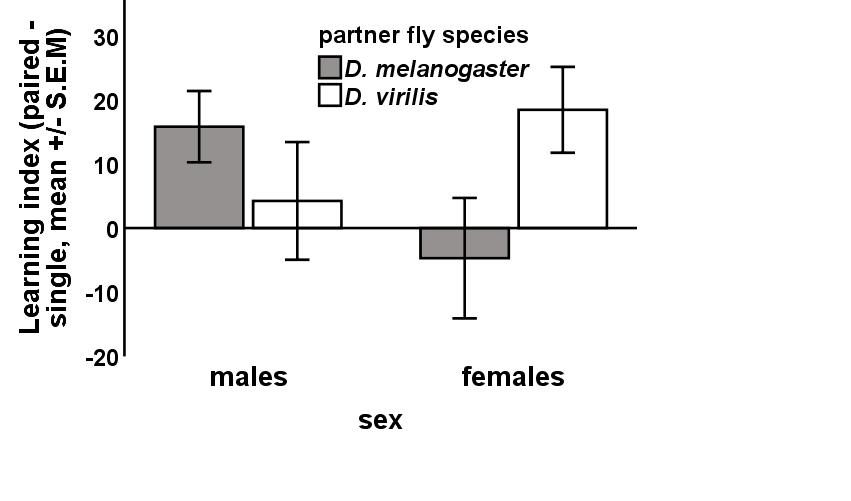 Future perspectivesThe body of work described gives a detailed understanding of plastic responses to sperm competition rivals - from sensory inputs, physiological and cellular processes, to ultimate outcomes (Fig 4). We identify key questions arising from this work and directions for future study. For example, redundancy has been invoked at the level of sensory cues, differentially expressed genes and neural pathways. Future work could examine whether the pathways are truly redundant, e.g. whether different sensory inputs stimulate different routes through the neurogenetic mechanisms. In general, the fruit fly is an excellent model to understand how behavioural plasticity is coordinated, and additional probing of the mechanistic basis of the response should be tractable and fruitful. We have noted that the mating duration response and the ejaculate response to rivals (either measured directly through the proteome or indirectly through number of offspring) show some coordination but also crucial differences in sensitivity to the presence of rivals. What is unclear is the extent of separate and shared mechanisms. Candidates for such coordinated regulation include BMP neuropeptide signalling that coordinates ejaculate transfer (Redhai et al., 2016), the hormone ecdysone, which is socially-sensitive and mediates accessory gland processes (Leiblich et al., 2019), dopamine which is socially-sensitive and alters mating-drive in males (Zhang et al., 2016), and Notch signalling, which mediates queen pheromone-induced reproductive suppression in worker honey bees (Duncan et al., 2016). Exploring these processes will enable us to elucidate how environmental information is integrated at the genomic level, a major question in phenotypic plasticity research (Duncan et al., 2014). Whilst we have made progress in describing transcriptional, post-transcriptional and proteomic regulation, further functional genetic experiments could identify which genes are key to the sperm competition response and which are unrelated consequences of social contact. This will help us to understand the true costs of plasticity and perhaps identify gene classes that are central to the evolution of plasticity. We can also probe further levels of control, for example the epigenome has been invoked as key to how plasticity is achieved (Duncan et al., 2014). The role of the epigenome in highly flexible plasticity such the sperm competition responses described here has been questioned (Cardoso et al., 2015). However, our transcriptome data includes differential expression of histone modifiers (Mohorianu et al., 2017), pinpointing candidate epigenetic mechanisms to interrogate. We hope as these questions are tackled in an increasingly wide range of species that the conservation of the processes can be assessed, enabling a deeper understanding of interplay between behavioural plasticity and evolution. This aim will be facilitated as genetic manipulations in non-model organisms become more widely used, but there are also low-input options. For example, feeding of epigenetic modifier inhibitor chemicals has been successfully employed in honeybees to assess epigenetic control of reproductive plasticity through ovary activation (Duncan et al., 2020).Ultimately it will also be crucial to understand not just male reproductive strategies and mechanisms in response to sperm competition, but also female strategies, mechanisms, and evolutionary interests (Arnqvist, 2014). A fruitful approach may be to consider plasticity in cryptic female choice, though we note that distinguishing female and male effects can be challenging (Firman et al., 2017). Moreover, tests of adaptive plasticity in female reproductive tissues are extremely sparse (Plakke et al., 2015). However, we do know that a) female reproductive tracts of internally fertilizing species – across the full range of animal taxa – undergo dramatic changes during different stages of reproduction (Carmel et al., 2016; Read et al., 2007), so likely possess the capability for plasticity, b) females can plastically modify later stages of reproduction, such as provisioning to offspring, or biasing sex allocation (West & Sheldon, 2002), and c) phenotypic plasticity of sexual traits, in general, appears to be ubiquitous (Cornwallis & Uller, 2010). We therefore expect that like males, trade-offs and constraints will likely influence the female reproductive tract meaning that females will make economic use of resources, and strategically tailor reproductive tracts to boost fitness returns (adaptive plasticity). New theory may be required, along with empirical work spanning genetics and neurobiology, to evolutionary ecology to bring parity with males, and address the question of how male-female interactions shape mating and fertilization outcomes.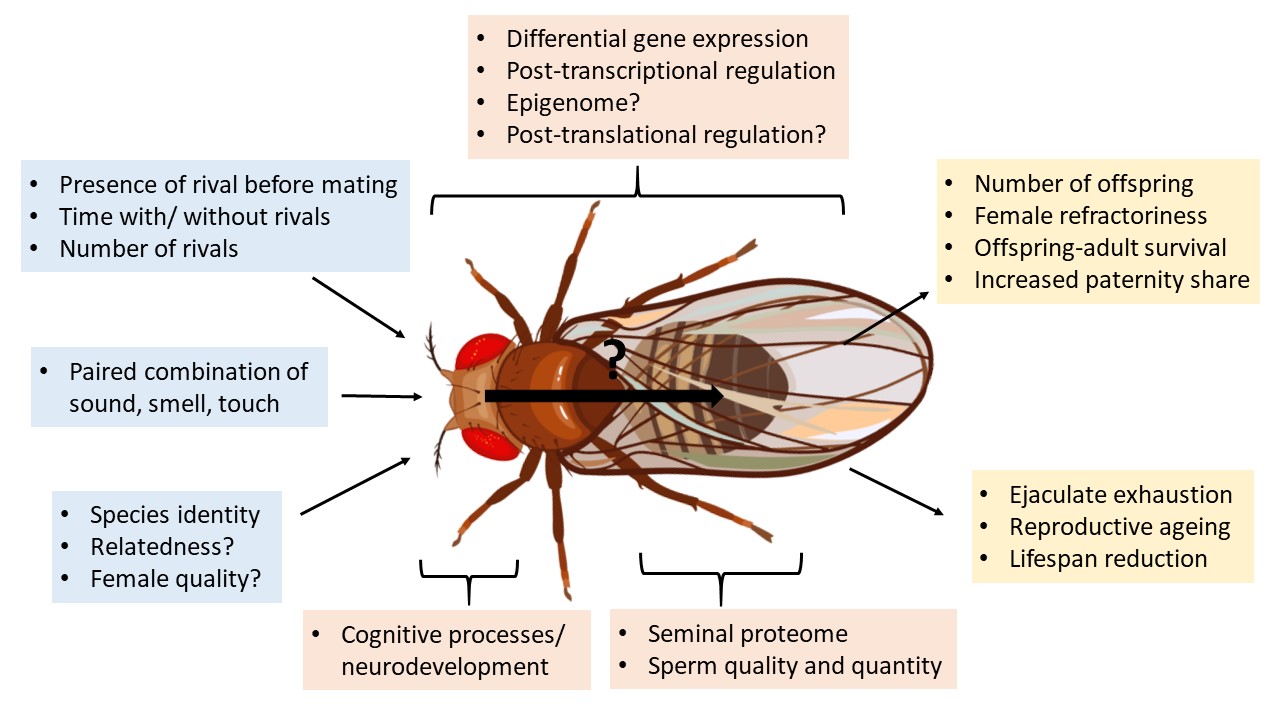 Acknowledgements: We thank our many co-authors, colleagues and students who have contributed to this work. We also wish to recognise the thoughts and discussions with our late colleague and friend Matt Gage, whose ideas and work shaped this field and fed into this review. We thank our funders of various projects including the BBSRC (BB/H002499/1 to TC and AB; BB/L003139/1 to TC), NERC (NE/T007133/1 to TC, AB; NE/R010056/1 to TC; NE/R000875/1 to Andrew FG Bourke, TC; NE/R000891/1 to TC, AB) and the Leverhulme Trust (RPG-2016-184 PI AB). We also thank Leigh Simmons for giving us the opportunity to write this review.References:Alpern, J. H. M., Asselin, M. M., &  Moehring, A. J. (2019). Identification of a novel sperm class and its role in fertilization in Drosophila. Journal of Evolutionary Biology, 32, 259-266.Aragon, P. (2009). Conspecific male chemical cues influence courtship behaviour in the male newt Lissotriton boscai. Behaviour, 146, 1137-1151.Arnqvist, G. (2014). Cryptic female choice. In D. M. Shuker &  L. W. Simmons (Eds.), Cryptic female choice. Oxford: Oxford University Press.Aso, Y., Hattori, D., Yu, Y., Johnston, R. M., Iyer, N. A., Ngo, T.-T. B., Dionne, H., Abbott, L. F., Axel, R., Tanimoto, H., &  Rubin, G. M. (2014). The neuronal architecture of the mushroom body provides a logic for associative learning. eLife, 3, e04577.Avila, F. W., Sirot, L. K., LaFlamme, B. A., Rubinstein, C. D., &  Wolfner, M. F. (2011). Insect seminal fluid proteins: Identification and function. Annual Review of Entomology, 56, 21-40.Bailey, N. W., Gray, B., &  Zuk, M. (2010). Acoustic experience shapes alternative mating tactics and reproductive investment in male field crickets. Current Biology, 20, 845-849.Bailey, N. W., &  Moore, A. J. (2018). Evolutionary consequences of social isolation. Trends in ecology & evolution, 33, 595-607.Barbosa, F. (2012). Males responding to sperm competition cues have higher fertilization success in a soldier fly. Behavioral Ecology, 23, 815-819.Bartel, D. P. (2004). MicroRNAs: Genomics, biogenesis, mechanism, and function. Cell, 116, 281-297.Bates, A. S., Schlegel, P., Roberts, R. J. V., Drummond, N., Tamimi, I. F. M., Turnbull, R., Zhao, X. C., Marin, E. C., Popovici, P. D., Dhawan, S., Jamasb, A., Javier, A., Capdevila, L. S., Li, F., Rubin, G. M., Waddell, S., Bock, D. D., Costa, M., &  Jefferis, G. (2020). Complete connectomic reconstruction of olfactory projection neurons in the fly brain. Current Biology, 30, 3167-3182.e3164.Beaver, L. M., &  Giebultowicz, J. M. (2004). Regulation of copulation duration by period and timeless in Drosophila melanogaster. Current Biology, 14, 1492-1497.Bian, X., Liu, D., Zeng, H., Zhang, G., Wei, R., &  Hou, R. (2013). Exposure to odors of rivals enhances sexual motivation in male giant pandas. PLOS ONE, 8, e69889.Bilas, R. D., Bretman, A., &  Bennett, T. (2021). Friends, neighbours and enemies: An overview of the communal and social biology of plants. Plant, Cell & Environment, 44, 997-1013.Bonduriansky, R. (2001). The evolution of male mate choice in insects: a synthesis of ideas and evidence. Biological Reviews, 76, 305-339.Boto, T., Stahl, A., &  Tomchik, S. M. (2020). Cellular and circuit mechanisms of olfactory associative learning in Drosophila. Journal of Neurogenetics, 34, 36-46.Bretman, A., Fricke, C., &  Chapman, T. (2009). Plastic responses of male Drosophila melanogaster to the level of sperm competition increase male reproductive fitness. Proceedings of the Royal Society B: Biological Sciences, 276, 1705-1711.Bretman, A., Fricke, C., Hetherington, P., Stone, R., &  Chapman, T. (2010). Exposure to rivals and plastic responses to sperm competition in Drosophila melanogaster. Behavioral Ecology, 21, 317-321.Bretman, A., Gage, M. J. G., &  Chapman, T. (2011). Quick-change artists: male plastic behavioural responses to rivals. Trends in ecology & evolution, 26, 467-473.Bretman, A., Westmancoat, J. D., Gage, M. J. G., &  Chapman, T. (2011). Males use multiple, redundant cues to detect mating rivals. Current Biology, 21, 617-622.Bretman, A., Westmancoat, J. D., Gage, M. J. G., &  Chapman, T. (2012). Individual plastic responses by males to rivals reveal mismatches between behaviour and fitness outcomes. Proceedings of the Royal Society B: Biological Sciences, 279, 2868-2876.Bretman, A., Westmancoat, J. D., &  Chapman, T. (2013). Male control of mating duration following exposure to rivals in fruitflies. Journal of Insect Physiology, 59, 824-827.Bretman, A., Westmancoat, J. D., Gage, M. J. G., &  Chapman, T. (2013). Costs and benefits of lifetime exposure to mating rivals in male Drosophila melanogaster. Evolution, 67, 2413-2422.Bretman, A., Lizé, A., Walling, C. A., &  Price, T. A. R. (2014). The heritability of mating behaviour in a fly and its plasticity in response to the threat of sperm competition. PLOS ONE, 9, e90236.Bretman, A., Rouse, J., Westmancoat, J. D., &  Chapman, T. (2017). The role of species-specific sensory cues in male responses to mating rivals in Drosophila melanogaster fruitflies. Ecology and Evolution, 7, 9247-9256.Burdfield-Steel, E. R., &  Shuker, D. M. (2014). Mate-guarding in a promiscuous insect: species discrimination influences context-dependent behaviour. Evolutionary Ecology, 28, 1031-1042.Byrne, P. G., &  Rice, W. R. (2006). Evidence for adaptive male mate choice in the fruit fly Drosophila melanogaster. Proceedings of the Royal Society B: Biological Sciences, 273, 917-922.Cameron, E., Day, T., &  Rowe, L. (2007). Sperm competition and the evolution of ejaculate composition. American Naturalist, 169, E158-E172.Carazo, P., Font, E., &  Alfthan, B. (2007). Chemosensory assessment of sperm competition levels and the evolution of internal spermatophore guarding. Proceedings of the Royal Society B: Biological Sciences, 274, 261-267.Carazo, P., Fernández-Perea, R., &  Font, E. (2012). Quantity estimation based on numerical cues in the mealworm beetle (Tenebrio molitor). Frontiers in Psychology, 3, 502.Carazo, P., Tan, C. K. W., Allen, F., Wigby, S., &  Pizzari, T. (2014). Within-group male relatedness reduces harm to females in Drosophila. Nature, 505, 672-675.Cardoso, S. D., Teles, M. C., &  Oliveira, R. F. (2015). Neurogenomic mechanisms of social plasticity. Journal of Experimental Biology, 218, 140-149.Carmel, I., Tram, U., &  Heifetz, Y. (2016). Mating induces developmental changes in the insect female reproductive tract. Current Opinion Insect Science, 13, 106-113.Chaudhary, D. D., Mishra, G., &  Omkar (2017). Strategic mate-guarding behaviour in ladybirds. Ethology, 123, 376-385.Chen, M., &  Sokolowski, M. B. (2022). How social experience and environment impacts behavioural plasticity in Drosophila. Fly, 16, 68-84.Chippindale, A. K., Berggren, M., Alpern, J. H. M., &  Montgomerie, R. (2015). Does kin selection moderate sexual conflict in Drosophila? Proceedings of the Royal Society B: Biological Sciences, 282, 20151417.Churchill, E. R., Bridle, J. R., &  Thom, M. D. F. (2020). Spatially clustered resources increase male aggregation and mating duration in Drosophila melanogaster. Animal Behaviour, 169, 45-50.Cornwallis, C. K., &  Uller, T. (2010). Towards an evolutionary ecology of sexual traits. Trends Ecology & Evolution, 25, 145-152.Coyne, J. A., &  Orr, H. A. (1989). Patterns of speciation in Drosophila. Evolution, 43, 362-381.Dawson, E. H., Bailly, T. P. M., Dos Santos, J., Moreno, C., Devilliers, M., Maroni, B., Sueur, C., Casali, A., Ujvari, B., Thomas, F., Montagne, J., &  Mery, F. (2018). Social environment mediates cancer progression in Drosophila. Nature Communications, 9, 3574.delBarco-Trillo, J., &  Ferkin, M. H. (2004). Male mammals respond to a risk of sperm competition conveyed by odours of conspecific males. Nature, 431, 446-449.Dore, A. A., McDowall, L., Rouse, J., Bretman, A., Gage, M. J. G., &  Chapman, T. (2018). The role of complex cues in social and reproductive plasticity. Behavioral Ecology & Sociobiology, 72, 124.Dore, A. A., Bretman, A., &  Chapman, T. (2020). Fitness consequences of redundant cues of competition in male Drosophila melanogaster. Ecology and Evolution, 10, 5517-5526.Dore, A. A., Rostant, W. G., Bretman, A., &  Chapman, T. (2021). Plastic male mating behavior evolves in response to the competitive environment. Evolution, 75, 101-115.Douglas, T., Anderson, R., &  Saltz, J. B. (2020). Limits to male reproductive potential across mating bouts in Drosophila melanogaster. Animal Behaviour, 160, 25-33.Dubnau, J., &  Chiang, A. S. (2013). Systems memory consolidation in Drosophila. Current Opinion Neurobiology, 23, 84-91.Dukas, R. (2005). Experience improves courtship in male fruit flies. Animal Behaviour, 69, 1203-1209.Dukas, R. (2008). Evolutionary biology of insect learning. In (Eds.), Evolutionary biology of insect learning. Dunbar, R. I. M. (1998). The social brain hypothesis. Evolutionary Anthropology, 6, 178-190.Duncan, E. J., Gluckman, P. D., &  Dearden, P. K. (2014). Epigenetics, plasticity, and evolution: How do we link epigenetic change to phenotype? Journal of Experimental Zoology, 322, 208-220.Duncan, E. J., Hyink, O., &  Dearden, P. K. (2016). Notch signalling mediates reproductive constraint in the adult worker honeybee. Nature Communications, 7, 12427.Duncan, E. J., Leask, M. P., &  Dearden, P. K. (2020). Genome architecture facilitates phenotypic plasticity in the honeybee (Apis mellifera). Molecular Biology & Evolution, 37, 1964-1978.Eckenweber, M., &  Knörnschild, M. (2013). Social influences on territorial signaling in male greater sac-winged bats. Behavioral Ecology & Sociobiology, 67, 639-648.Ellis, L. L., &  Carney, G. E. (2011). Socially-responsive gene expression in male Drosophila melanogaster is influenced by the sex of the interacting partner. Genetics, 187, 157.Emlen, S. T., &  Oring, L. W. (1977). Ecology, sexual selection, and the evolution of mating systems. Science, 197, 215-223.Fedorka, K. M., Winterhalter, W. E., &  Ware, B. (2011). Perceived sperm competition intensity influences seminal fluid protein production prior to courtship and mating. Evolution, 65, 584-590.Filice, D. C. S., Bhargava, R., &  Dukas, R. (2020). Plasticity in male mating behavior modulates female life history in fruit flies. Evolution, 74, 365-376.Firman, R. C., Gasparini, C., Manier, M. K., &  Pizzari, T. (2017). Postmating female control: 20 years of cryptic female choice. Trends in ecology & evolution, 32, 368-382.Flintham, E. O., Yoshida, T., Smith, S., Pavlou, H. J., Goodwin, S. F., Carazo, P., &  Wigby, S. (2018). Interactions between the sexual identity of the nervous system and the social environment mediate lifespan in Drosophila melanogaster. Proceedings of the Royal Society B: Biological Sciences, 285, Friberg, U. (2006). Male perception of female mating status: its effect on copulation duration, sperm defence and female fitness. Animal Behaviour, 72, 1259-1268.Fromhage, L., McNamara, J. M., &  Houston, A. I. (2008). Sperm allocation strategies and female resistance: A unifying perspective. American Naturalist, 172, 25-33.Gage, M. J. (1991). Risk of sperm competition directly affects ejaculate size in the Mediterranean fruit fly. Animal Behaviour, 42, 1036-1037.Garbaczewska, M., Billeter, J. C., &  Levine, J. D. (2013). Drosophila melanogaster males increase the number of sperm in their ejaculate when perceiving rival males. Journal of Insect Physiology, 59, 306-310.Gilchrist, A. S., &  Partridge, L. (2000). Why it is difficult to model sperm displacement in Drosophila melanogaster: The relation between sperm transfer and copulation duration. Evolution, 54, 534-542.Göpfert, M. C., &  Robert, D. (2002). The mechanical basis of Drosophila audition. Journal of Experimental Biology, 205, 1199-1208.Gray, B., &  Simmons, L. W. (2013). Acoustic cues alter perceived sperm competition risk in the field cricket Teleogryllus oceanicus. Behavioral Ecology, 24, 982-986.Heimerl, D., Dudová, P., Wacker, K., Schenkel, E., Despréaux, G., &  Tuni, C. (2021). Adult sex ratio and male body condition affect alternative reproductive tactics in a spider. Behavioral Ecology, 33, 271-279.Heys, C., Lizé, A., Colinet, H., Price, T. A. R., Prescott, M., Ingleby, F., &  Lewis, Z. (2018). Evidence that the microbiota counteracts male outbreeding strategy by inhibiting sexual signaling in females. Frontiers in Ecology and Evolution, 6, 29.Hihara, F. (1981). Effects of the male accessory gland secretion on oviposition and remating in females of Drosophila melanogaster. Zoological Magazine, 90, 307-316.Höbel, G. (2015). Socially mediated plasticity of chorusing behavior in the gladiator frog Hypsiboas rosenbergi. acta ethologica, 18, 145-152.Hollis, B., &  Kawecki, T. J. (2014). Male cognitive performance declines in the absence of sexual selection. Proceedings of the Royal Society B: Biological Sciences, 281, 20132873.Hopkins, B. R., Sepil, I., Thezenas, M. L., Craig, J. F., Miller, T., Charles, P. D., Fischer, R., Kessler, B. M., Bretman, A., Pizzari, T., &  Wigby, S. (2019). Divergent allocation of sperm and the seminal proteome along a competition gradient in Drosophila melanogaster. Proceedings of the National Academy of Sciences of the United States of America, 116, 17925-17933.Immonen, E., &  Ritchie, M. G. (2012). The genomic response to courtship song stimulation in female Drosophila melanogaster. Proceedings of the Royal Society B: Biological Sciences, 279, 1359-1365.Jarrige, A., Riemann, D., Goubault, M., &  Schmoll, T. (2015). Strategic sperm allocation in response to perceived sperm competition risk in a lekking insect. Animal Behaviour, 109, 81-87.Kacsoh, B. Z., Bozler, J., Ramaswami, M., &  Bosco, G. (2015). Social communication of predator-induced changes in Drosophila behavior and germ line physiology. eLife, 4, e07423.Kasumovic, M. M., Bruce, M. J., Andrade, M. C., &  Herberstein, M. E. (2008). Spatial and temporal demographic variation drives within-season fluctuations in sexual selection. Evolution, 62, 2316-2325.Kasumovic, M. M., &  Brooks, R. C. (2011). It's all who you know: The evolution of socially cued anticipatory plasticity as a mating strategy. Quarterly Review of Biology, 86, 181-197.Kelly, C. D., &  Jennions, M. D. (2011). Sexual selection and sperm quantity: meta-analyses of strategic ejaculation. Biological Reviews, 86, 863-884.Kim, S.-Y., &  Velando, A. (2014). Stickleback males increase red coloration and courtship behaviours in the presence of a competitive rival. Ethology, 120, 502-510.Kim, W. J., Jan, L. Y., &  Jan, Y. N. (2012). Contribution of visual and circadian neural circuits to memory for prolonged mating induced by rivals. Nature Neuroscience, 15, 876-883.Knell, R. J. (2009). Population density and the evolution of male aggression. Journal of Zoology, 278, 83-90.Kokko, H., &  Rankin, D. J. (2006). Lonely hearts or sex in the city? Density-dependent effects in mating systems. Philosophical Transactions of the Royal Society B: Biological Sciences, 361, 319-334.Lane, S. M., Solino, J. H., Mitchell, C., Blount, J. D., Okada, K., Hunt, J., &  House, C. M. (2015). Rival male chemical cues evoke changes in male pre- and post-copulatory investment in a flour beetle. Behavioral Ecology, 26, 1021-1029.Le Page, S., Sepil, I., Flintham, E. O., Pizzari, T., Carazo, P., &  Wigby, S. (2017). Male relatedness and familiarity are required to modulate male-induced harm to females in Drosophila. Proceedings of the Royal Society B: Biological Sciences, 284, 20170441.Leech, T., Sait, S. M., &  Bretman, A. (2017). Sex-specific effects of social isolation on ageing in Drosophila melanogaster. Journal of Insect Physiology, 102, 12-17.Leech, T., Evison, S. E. F., Armitage, S. A. O., Sait, S. M., &  Bretman, A. (2019). Interactive effects of social environment, age and sex on immune responses in Drosophila melanogaster. Journal of Evolutionary Biology, 32, 1082-1092.Leech, T., McDowall, L., Hopkins, K. P., Sait, S. M., Harrison, X. A., &  Bretman, A. (2021). Social environment drives sex and age-specific variation in Drosophila melanogaster microbiome composition and predicted function. Molecular Ecology, 30, 5831–5843.Leiblich, A., Hellberg, J. E. E. U., Sekar, A., Gandy, C., Mendes, C. C., Redhai, S., Mason, J., Wainwright, M., Marie, P., Goberdhan, D. C. I., Hamdy, F. C., &  Wilson, C. (2019). Mating induces switch from hormone-dependent to hormone-independent steroid receptor–mediated growth in Drosophila secondary cells. PLOS Biology, 17, e3000145.Lemaitre, J.-F., Ramm, S. A., Barton, R. A., &  Stockley, P. (2009). Sperm competition and brain size evolution in mammals. Journal of Evolutionary Biology, 22, 2215-2221.Li, W., Wang, Z., Syed, S., Lyu, C., Lincoln, S., O’Neil, J., Nguyen, A. D., Feng, I., &  Young, M. W. (2021). Chronic social isolation signals starvation and reduces sleep in Drosophila. Nature, 597, 239-244.Linklater, J. R., Wertheim, B., Wigby, S., &  Chapman, T. (2007). Ejaculate depletion patterns evolve in response to experimental manipulation of sex ratio in Drosophila melanogaster. Evolution, 61, 2027-2034.Lizé, A., Doff, R. J., Smaller, E. A., Lewis, Z., &  Hurst, G. D. D. (2012). Perception of male-male competition influences Drosophila copulation behaviour even in species where females rarely remate. Biology Letters, 8, 35-38.Lizé, A., Price, T. A. R., Marcello, M., Smaller, E. A., Lewis, Z., &  Hurst, G. D. D. (2012). Males do not prolong copulation in response to competitor males in the polyandrous fly Drosophila bifasciata. Physiological Entomology, 37, 227-232.Lizé, A., McKay, R., &  Lewis, Z. (2014). Kin recognition in Drosophila: the importance of ecology and gut microbiota. The ISME Journal, 8, 469-477.Lizé, A., Price, T. A. R., Heys, C., Lewis, Z., &  Hurst, G. D. D. (2014). Extreme cost of rivalry in a monandrous species: male-male interactions result in failure to acquire mates and reduced longevity. Proceedings of the Royal Society B-Biological Sciences, 281, 20140631.Lymbery, S. J., Tomkins, J. L., &  Simmons, L. W. (2019). Male responses to sperm competition when rivals vary in number and familiarity. Proceedings of the Royal Society B: Biological Sciences, 286, 20182589.Maggu, K., Ahlawat, N., Arun, M. G., Meena, A., &  Prasad, N. G. (2021). Divergence of responses to variable socio-sexual environments in laboratory populations of Drosophila melanogaster evolving under altered operational sex ratios. Evolution, 75, 414-426.Magris, M. (2021). Strategic adjustment of ejaculate quality in response to variation of the socio-sexual environment. Behavioral Ecology and Sociobiology, 75, 91.Maguire, C. P., Lizé, A., &  Price, T. A. R. (2015). Assessment of rival males through the use of multiple sensory cues in the fruitfly Drosophila pseudoobscura. PLOS ONE, 10, e0123058.Margulies, C., Tully, T., &  Dubnau, J. (2005). Deconstructing memory in Drosophila. Current Biology, 15, R700-713.Markow, T. A. (1988). Reproductive behavior of Drosophila melanogaster and D. nigrospiracula in the field and in the laboratory. Journal Comparative Psychology, 102, 169-173.Marquez-Rosado, A., Garcia-Co, C., Londoño-Nieto, C., &  Carazo, P. (2022). No evidence that relatedness or familiarity modulates male harm in Drosophila melanogaster flies from a wild population. Ecology & Evolution, 12, e8803.Mason, J. S., Rostant, W. G., &  Chapman, T. (2016). Resource limitation and responses to rivals in males of the fruit fly Drosophila melanogaster. Journal of Evolutionary Biology, 29, 2010-2021.Mazzi, D., Kesaniemi, J., Hoikkala, A., &  Klappert, K. (2009). Sexual conflict over the duration of copulation in Drosophila montana: why is longer better? Bmc Evolutionary Biology, 9, 132.McGuire, S. E., Deshazer, M., &  Davis, R. L. (2005). Thirty years of olfactory learning and memory research in Drosophila melanogaster. Progress in Neurobiology, 76, 328-347.Mery, F., &  Kawecki, T. J. (2005). A cost of long-term memory in Drosophila. Science, 308, 1148-1148.Mery, F., &  Burns, J. G. (2010). Behavioural plasticity: an interaction between evolution and experience. Evolutionary Ecology, 24, 571-583.Moatt, J. P., Dytham, C., &  Thom, M. D. F. (2013). Exposure to sperm competition risk improves survival of virgin males. Biology Letters, 9, 20121188.Moatt, J. P., Dytham, C., &  Thom, M. D. F. (2014). Sperm production responds to perceived sperm competition risk in male Drosophila melanogaster. Physiology & Behavior, 131, 111-114.Mohorianu, I., Bretman, A., Smith, D. T., Fowler, E. K., Dalmay, T., &  Chapman, T. (2017). Genomic responses to the socio-sexual environment in male Drosophila melanogaster exposed to conspecific rivals. Rna, 23, 1048-1059.Mohorianu, I., Fowler, E. K., Dalmay, T., &  Chapman, T. (2018). Control of seminal fluid protein expression via regulatory hubs in Drosophila melanogaster. Proceedings of the Royal Society B: Biological Sciences, 285, 20181681.Montague, S. A., &  Baker, B. S. (2016). Memory elicited by courtship conditioning requires mushroom body neuronal subsets similar to those utilized in appetitive memory. PLOS ONE, 11, Neelon, D. P., &  Höbel, G. (2019). Staying ahead of the game—plasticity in chorusing behavior allows males to remain attractive in different social environments. Behavioral Ecology & Sociobiology, 73, 124.Parker, G. A. (1970). Sperm competition and its evolutionary consequences in insects. Biological Reviews, 45, 525-567.Parker, G. A. (1982). Why are there so many tiny sperm - sperm competition and the maintenance of 2 sexes. Journal of Theoretical Biology, 96, 281-294.Parker, G. A., Ball, M. A., Stockley, P., &  Gage, M. J. G. (1996). Sperm competition games: Individual assessment of sperm competition intensity by group spawners. Proceedings of the Royal Society B: Biological Sciences, 263, 1291-1297.Parker, G. A., Ball, M. A., Stockley, P., &  Gage, M. J. G. (1997). Sperm competition games: a prospective analysis of risk assessment. Proceedings of the Royal Society B: Biological Sciences, 264, 1793-1802.Parker, G. A., &  Pizzari, T. (2010). Sperm competition and ejaculate economics. Biological Reviews, 85, 897-934.Parker, G. A., Lessells, C. M., &  Simmons, L. W. (2013). Sperm competition games: A general model for precopulatory male-male competition. Evolution, 67, 95-109.Perry, J. C., Sirot, L., &  Wigby, S. (2013). The seminal symphony: how to compose an ejaculate. Trends in ecology & evolution, 28, 414-422.Plakke, M. S., Deutsch, A. B., Meslin, C., Clark, N. L., &  Morehouse, N. I. (2015). Dynamic digestive physiology of a female reproductive organ in a polyandrous butterfly. Journal of Experimental Biology, 218, 1548-1555.Price, T. A. R., Lizé, A., Marcello, M., &  Bretman, A. (2012). Experience of mating rivals causes males to modulate sperm transfer in the fly Drosophila pseudoobscura. Journal of Insect Physiology, 58, 1669-1675.Ramm, S. A. (2020). Seminal fluid and accessory male investment in sperm competition. Philosophical Transactions of the Royal Society B: Biological Sciences, 375, 20200068.Read, C. P., Word, R. A., Ruscheinsky, M. A., Timmons, B. C., &  Mahendroo, M. S. (2007). Cervical remodeling during pregnancy and parturition: molecular characterization of the softening phase in mice. Reproduction, 134, 327-340.Rebar, D., &  Greenfield, M. D. (2017). When do acoustic cues matter? Perceived competition and reproductive plasticity over lifespan in a bushcricket. Animal Behaviour, 128, 41-49.Redhai, S., Hellberg, J., Wainwright, M., Perera, S. W., Castellanos, F., Kroeger, B., Gandy, C., Leiblich, A., Corrigan, L., Hilton, T., Patel, B., Fan, S. J., Hamdy, F., Goberdhan, D. C. I., &  Wilson, C. (2016). Regulation of dense-core granule replenishment by autocrine BMP signalling in Drosophila secondary cells. Plos Genetics, 12, e1006366.Rodríguez-Muñoz, R., Bretman, A., Slate, J., Walling, C. A., &  Tregenza, T. (2010). Natural and sexual selection in a wild insect population. Science, 328, 1269-1272.Rouse, J., &  Bretman, A. (2016). Exposure time to rivals and sensory cues affect how quickly males respond to changes in sperm competition threat. Animal Behaviour, 122, 1-8.Rouse, J., Watkinson, K., &  Bretman, A. (2018). Flexible memory controls sperm competition responses in male Drosophila melangaster. Proceedings of the Royal Society B: Biological Sciences, 285, 20180619.Rouse, J., McDowall, L., Mitchell, Z., Duncan, E. J., &  Bretman, A. (2020). Social competition stimulates cognitive performance in a sex-specific manner. Proceedings of the Royal Society B: Biological Sciences, 287, 20201424.Ruan, H., &  Wu, C.-F. (2008). Social interaction-mediated lifespan extension of Drosophila Cu/Zn superoxide dismutase mutants. Proceedings of the National Academy of Sciences of the United States of America, 105, 7506-7510.Scott, C. E., McCann, S., &  Andrade, M. C. B. (2019). Male black widows parasitize mate-searching effort of rivals to find females faster. Proceedings of the Royal Society B: Biological Sciences, 286, 20191470.Shifferman, E. M. (2012). It's all in your head: the role of quantity estimation in sperm competition. Proceedings of the Royal Society B: Biological Sciences, 279, 833-840.Shultzaberger, R. K., Johnson, S. J., Wagner, J., Ha, K., Markow, T. A., &  Greenspan, R. J. (2019). Conservation of the behavioral and transcriptional response to social experience among Drosophilids. Genes Brain Behavior, 18, e12487.Simmons, L. W. (2001). Sperm competition and its evolutionary consequences in the insects. Princeton, New Jersey: Princeton University Press.Sirot, L. K., Wolfner, M. F., &  Wigby, S. (2011). Protein-specific manipulation of ejaculate composition in response to female mating status in Drosophila melanogaster. Proceedings of the National Academy of Sciences of the United States of America, 108, 9922-9926.Sloan, N. S., Lovegrove, M., &  Simmons, L. W. (2018). Social manipulation of sperm competition intensity reduces seminal fluid gene expression. Biology Letters, 14, 20170659.Sokolowski, M. B. (2010). Social interactions in “simple” model systems. Neuron, 65, 780-794.Soto-Yéber, L., Soto-Ortiz, J., Godoy, P., &  Godoy-Herrera, R. (2019). The behavior of adult Drosophila in the wild. PLOS ONE, 13, e0209917.Tamura, K., Subramanian, S., &  Kumar, S. (2004). Temporal patterns of fruit fly (Drosophila) evolution revealed by mutation clocks. Molecular Biology & Evolution, 21, 36-44.Taylor, M. L., Evans, J. P., &  Garcia-Gonzalez, F. (2013). No evidence for heritability of male mating latency or copulation duration across social environments in Drosophila melanogaster. PLOS ONE, 8, e77347.Taylor, M. L. (2014). Relatedness of rivals has no influence on the expression of plastic mating behavior in male Drosophila melanogaster. American Journal of Zoological Research, 2, 25-28.Tazzyman, S. J., Pizzari, T., Seymour, R. M., &  Pomiankowski, A. (2009). The evolution of continuous variation in ejaculate expenditure strategy. American Naturalist, 174, E71-E82.Thomas, M. L., &  Simmons, L. W. (2009). Male-derived cuticular hydrocarbons signal sperm competition intensity and affect ejaculate expenditure in crickets. Proceedings of the Royal Society B: Biological Sciences, 276, 383-388.Tumkaya, T., Ott, S., &  Claridge-Chang, A. (2018). A systematic review of Drosophila short-term memory genetics: Meta-analysis reveals robust reproducibility. Neuroscience & Biobehavioral Reviews, 95, 361-382.van Naters, W. G., &  Carlson, J. R. (2007). Receptors and neurons for fly odors in Drosophila. Current Biology, 17, 606-612.Wang, L., &  Anderson, D. J. (2010). Identification of an aggression-promoting pheromone and its receptor neurons in Drosophila. Nature, 463, 227-231.Wedell, N., Gage, M. J. G., &  Parker, G. A. (2002). Sperm competition, male prudence and sperm-limited females. Trends in ecology & evolution, 17, 313-320.Weir, L. K., Grant, J. W. A., &  Hutchings, J. A. (2011). The influence of operational sex ratio on the intensity of competition for mates. American Naturalist, 177, 167-176.West, S. A., &  Sheldon, B. C. (2002). Constraints in the evolution of sex ratio adjustment. Science, 295, 1685-1688.Wice, E. W., &  Saltz, J. B. (2021). Selection on heritable social network positions is context-dependent in Drosophila melanogaster. Nature Communications, 12, 3357.Wigby, S., Sirot, L. K., Linklater, J. R., Buehner, N., Calboli, F. C. F., Bretman, A., Wolfner, M. F., &  Chapman, T. (2009). Seminal fluid protein allocation and male reproductive success. Current Biology, 19, 751-757.Wigby, S., Brown, N. C., Allen, S. E., Misra, S., Sitnik, J. L., Sepil, I., Clark, A. G., &  Wolfner, M. F. (2020). The Drosophila seminal proteome and its role in postcopulatory sexual selection. Philosophical Transactions of the Royal Society B: Biological Sciences, 375, 20200072.Williams, P. D., Day, T., &  Cameron, E. (2005). The evolution of sperm-allocation strategies and the degree of sperm competition. Evolution, 59, 492-499.Xu, S., Chan, T., Shah, V., Zhang, S., Pletcher, S. D., &  Roman, G. (2012). The propensity for consuming ethanol in Drosophila requires rutabaga adenylyl cyclase expression within mushroom body neurons. Genes Brain Behavior, 11, 727-739.Zhang, S. X., Rogulja, D., &  Crickmore, M. A. (2016). Dopaminergic circuitry underlying mating drive. Neuron, 91, 168-181.